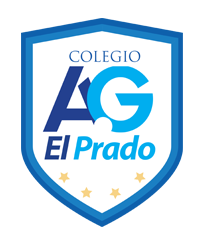 Colegio El PradoProfesor: Nicolás Núñez CofréCurso: Octavo BásicoAsignatura: Historia, Geografía y Ciencias SocialesGuía N°1Fin del Medioevo, Antropocentrismo, Revolución Científica y Reforma ReligiosaObjetivos:Analizar las principales características de la época moderna, comparando sus elementos culturales, religiosos y científicos con los de la Edad Media.Comprender los principales rasgos del humanismo renacentista, identificando sus principales rasgos en Europa.Reconocer las principales causas que provocaron la consolidación de la reforma religiosa, analizando su impacto en la sociedad europea del siglo XVI.Instrucciones:Lea atentamente la prueba antes de responder lo solicitado. Complete las actividades presentadas a continuación con lápiz azul o negro.Las preguntas de selección múltiple se contestan en esta hoja de respuestas, marcando con una X la alternativa correcta. El corrector sólo será permitido para las respuestas de desarrollo.La prueba debe ser entregada al profesor al finalizar la clase. Consta de 80 minutos para el desarrollo de la prueba.La prueba debe ser realizada de manera individual. Si es sorprendido copiando, el profesor estará autorizado a retirar inmediatamente la prueba y tomar las medidas pertinentes según el Reglamento de Evaluación.Nombre: ______________________________   Curso: _________    Fecha: ____________I.- En base a los contenidos tratados en clases, defina con sus palabras el significado de los siguientes conceptos.CONOCIMIENTO (2 PTS C/U)II.- Responda las preguntas presentadas a continuación encerrando en un círculo la alternativa correcta. No olvide traspasar sus alternativas al cuadro de respuestas.CONOCIMIENTO (1 PT C/U)Simonía y NepotismoHeliocentrismo y GeocentrismoHumanismo y RenacimientoIglesia en la cual, el rey es el máximo jefe religioso. Basa su doctrina en principios del catolicismo y del protestantismo, y establece la legalidad del divorcio. Esta descripción apunta a las ideas de:A) Iglesia Católica.B) Iglesia Luterana.C) Iglesia Anglicana.D) Iglesia Calvinista.E) Ninguna de las anteriores.¿Por qué Lutero decide rebelarse contra la Iglesia Católica e impulsar el Luteranismo?A) Porque la Iglesia Católica se estaba retirando de Alemania.B) Porque Lutero quería ocupar el lugar del Papa Católico como jefe de la Iglesia.C) Porque Lutero decide formar una Iglesia en la que Dios deja de existir.D) Porque está en contra del tribunal de la inquisición y de la monarquía alemana. E) Porque el Papa impone el cobro de las indulgencias.¿A qué se refiere la idea de la predestinación de Juan Calvino?A) Se refiere a que la salvación proviene solo de la fe de las personas.B) Se refiere a que la salvación se obtiene por medio del sacramento de la confesión.C) Se refiere a que Dios escoge a través del trascurso de la vida de las personas que obtienen su salvación. D) Se refiere a que al nacer el ser humano ya está destinado a salvarse o a esconderse.E) Se refiere a que la salvación de un individuo depende de las buenas obras hechas en su vida anterior.¿En qué lugar de Europa surgen las primeras ideas luteranas?A) Ginebra, Suiza.B) Nastes, Francia.C) Toledo, España.D) Londres, Inglaterra.E) Wittenberg, Alemania.¿Cuál de los siguientes personajes fue el líder de la reforma protestante calvinista?A) Papa León XB) Juan CalvinoC) Enrique VIIID) Martín LuteroE) Carlos VHacia fines de la Edad Media una serie de hechos indican la transición hacia una nueva época en la historia del hombre. ¿Cuál de las siguientes es una de las características del inicio de aquella nueva etapa?A) El carácter teocéntrico de la vida cultural y espiritual.B) El carácter antropocéntrico de la vida cultural.C) La revalorización de la cultura clásica griega.D) El modelo astronómico de Claudio Tolomeo.E) El debilitamiento del poder monárquico.Los críticos de la Iglesia Católica durante el siglo XVI eran llamados:A) Protestantes.B) Liberales.C) Cristianos.D) Disidentes.E) Reformistas.